Сценарий праздника «День семьи, любви и верности»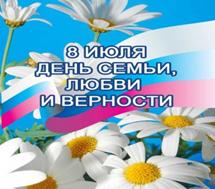 Цель: воспитание ответственного отношения к семье как к базовой ценности общества.Задачи:        1. Развивать способности коммуникативного общения;
        2. Воспитывать положительные эмоции и чувства;
        3. Воспитывать у детей осознание доли собственного участия в создании тёплых семейных отношений.Ход мероприятия:Звучит праздничная музыка, все дети собираются около площадки, под звуки праздничных фанфар выходят ведущие.Ведущий: Солнце встало, день настал,            Праздник утром рано встал,            И пошёл гулять по свету,            Огибая всю планету.
 К нам он тоже забежал,            Счастье, радость всем раздал.            Ведь мы вместе, ты да я,            Очень дружная семья!Ведущий: Добрый день, дорогие друзья!Мы рады приветствовать вас на нашем празднике. Замечательно, что у всех нас сегодня хорошее и радостное настроение. Это не случайно, ведь сегодня мы празднуем светлый праздник семьи, любви и верности. В этот день принято говорить о близких и любимых людях, дарить друг другу добрые слова, улыбаться, радоваться лету и солнцу!Особенно приятно отмечать этот праздник с вами вместе. Ведь живя здесь, в центре, мы очень стараемся строить наши отношения на доверии, теплоте и взаимопонимании.Мы — одна большая и дружная семья!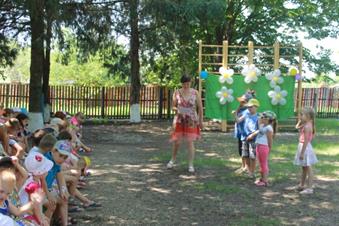            СТИХИ ДЕТЕЙ О СЕМЬЕ.Ребенок: В семейном кругу мы с вами растём,         Основа основ – родительский дом.         В семейном кругу все корни твои,         Во взрослую жизнь ты войдёшь из семьи.Ребенок: Семья-то сказочный дворец!         Построен пламенем двух любящих сердец,         Обставлен добротой, заботой, уваженьем,         Он наших душ святое продолженье.Ребенок: СЕМЬЯ – то храм уюта, света!         Сияньем глаз, улыбкой тёплою согретый,         Искрящийся огнями радостных мгновений,         Он лучшее из всех людских творений.Ребенок: Семья — поистине высокое творенье.          Она — заслон надёжный и причал,          Она даёт признанье и рожденье,          Она для нас – основа всех начал.Ребенок: СЕМЬЯ – то мир и наши дети!          Дороже и важнее нет ничего на свете!          Пусть мудрости и святости Богов нетленность          Хранит наш дом, семью, любовь и верность.Ведущий: Друзья, сегодня самое почётное место на нашей сцене занимает ромашка.Именно этот цветок стал символом праздника Дня семьи, любви и верности. И это не случайно. Издавна девушки гадали на ромашке, мечтая о суженом о создании семьи, приносили в дом с желанием сохранить любовь, тепло и уют в семье.Именно ромашка стала украшением медали за самый важный, ответственный и почётный труд – труд многодетной женщины, матери-героини.Сегодня ромашка станет нашей главной помощницей и преподнесёт нам ни один сюрприз.Я с радостью приглашаю на сцену наших ребят. Они подарят нам весёлую песню, которая называется «Друзьям посвящается». Приветствуйте.Дети исполняют танец «Есть Друзья» (группа «Барбарики»)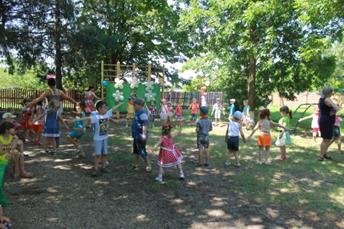 Ведущий: Я с большим удовольствием начинаю наше гадание на ромашке и отрываю первый лепесток. (Ведущая подходит к ромашке  и пытается оторвать лепесток, но делает вид что у неё не получается  и обращается к детям). Ой, ребята, что-то не получается у меня ничего. Наверное, нужно сказать волшебные слова!
А какие? Слушайте внимательно и запоминайте!Ромашка – сказочный цветок,Люблю я каждый лепесток!Лепесточек, оторвись, чудо быстро появись!Ведущий: А теперь давайте дружно и громко все вместе их повторим. (Ведущие вместе с детьми повторяют волшебные слова)                (После волшебных слов под музыку появляется Клоун Бантик.)Клоун: Здравствуйте, девчонки и мальчишки  — веселые ребятишки! Здравствуйте, взрослые!  Здравствуйте, здравствуйте, все! Угадайте, кто я такой! Ответы детей.Клоун:   Правильно, я клоун. А зовут меня Бантик! Запомнили? А ну-ка, повторить  все хором.Дети повторяют имя клоуна.Клоун: Вот это да! Какой дружный хор получился! А вы знаете, почему я к вам пришел? Ответы детей.Клоун: Какие вы молодцы, всё то вы знаете.  Я пришёл поздравить всех Вас с праздником, повеселить вас, поиграть с вами в игры. А вы, ребята, любитесмех, веселье, шутки? А играть вы любите? Сейчас узнаем! Прошу тех, кто любит игры и шутки, говорить громко — Я! Итак!       — Кто любит игры?— Кто любит мультики?— Жевательные резинки?— Стирательные резинки?— А корзинки?— А кто любит пирожное?— А мороженое?— А шоколад?— А мармелад?— А кто любит клад?— А подзатыльники?— Кто любит загорать?— Кто любит орать?— Купаться в грязной луже?— Кто не моет уши?— А кто любит петь и танцевать?— А играть?Ну что ж, тогда поиграем детвора.Проводится игра «Лови мячик», «Пронеси шарик»Ведущий: Ребята, давайте поблагодарим наших замечательных гостей дружными аплодисментами.Ведущий: А мы продолжаем гадать на нашей волшебной ромашке. У нас осталось три лепестка. Волшебные слова мы все повторяем и второй лепесточек с ромашки срываем. Интересно, кто же на этот раз к нам придёт в гости.                                                Ромашка – сказочный цветок,                                                Люблю я каждый лепесток!                                  Лепесточек, оторвись, чудо быстро появись!Под музыку появляется ФЕЯ праздника.Ведущий: Ребята, посмотрите, кто к нам пришёл! Это же самая настоящая Фея к нам на праздник пришла!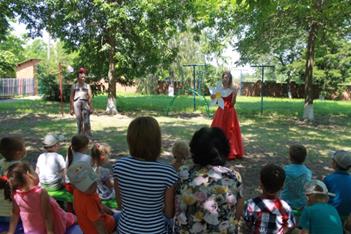 ФЕЯ: Здравствуйте ребята, здравствуйте взрослые.            Да, я Фея праздника, друзья,            Люблю подарки делать я,            Люблю я петь и танцевать,            И ребятишек развлекать!Ведущий: Фея праздника, а какой подарок ты хочешь подарить нам?ФЕЯ: Я хочу подарить вам весёлую песню, которая называется «Нарисованный  мир», а вы можете дружно потанцевать.Ведущий: Ребята, давайте поддержим дружными аплодисментами нашу  прекрасную Фею.Ведущий: Мы вновь обращаемся к нашей волшебной ромашке. Третий лепесток срываем и все дружно повторяем.                Ромашка – сказочный цветок,Люблю я каждый лепесток!Лепесточек, оторвись, чудо быстро появись!    Появляется Ромашка и играет в п/и «Не ошибись!»Ведущий: предлагаю сорвать еще один лепесток.                                               Ромашка – сказочный цветок,                                                Люблю я каждый лепесток!                               Лепесточек, оторвись, чудо быстро появись! Под весёлую музыку на площадку забегает Карлсон,  растопырив руки (летит).Карлсон : Посторониииись!!!! (пробегает круг) Посадку давай!!! Давай посадку, говорю!!!! Останавливается на середине площадки.Ну до чего же странный народ пошел! Я им кричу, посадку давай, а они хохочут. Ну, чего хохочете-то?! К ним такой гость прилетел! Давайте, скорее меня угощайте!
Вот тебе и здрасьте! Прилетел, не поздоровался, а его угощай скорее. Нет, Карлсончик, так не хорошо.Карлсон: Да? Что, совсем не хорошо? Ну, ладно. Придется все исправлять. Эээх!                       А вы знаете, кто самый лучший в мире здоровальщик? Конечно,                       Карлсон. А ну-ка, подставляйте ладошки. Сейчас я одним махом со  всеми поздороваюсь!
Дети выставляют ладошки, а Карлсон пробегает и хлопает каждого по ладошке!Карлсон: Теперь все?Ведущий : Нет, не все. Теперь познакомься с нашими ребятами.Карлсон: А вас я и так всех знаю, наблюдаю из своего домика на крыше, знаю, что вы очень любите играть и веселиться. Это правда? Ответы детей.Карлсон: Эх, вы! Кто так тихо отвечает? Надо же оооочень громко отвечать. Ну-ка ка ещё раз мне ответьте, вы любите играть и веселиться?                       Ответы  детей.Карлсон : Тогда вставайте в большой круг, беритесь дружно за руки и мы поиграем с вами в самую лучшую игру в мире. Маэстро, включай по громче музыку. Мы начинаем веселиться!Исполняется танец «Если нравиться тебе».Ведущий: Ребята, у нас остался последний лепесток, я хочу прежде, чем его сорвать, чтобы каждый из вас загадал заветное желание. Ребята, вам понравился наш праздник?Ответы детей.Ведущий: У нашего праздника есть замечательный девиз: «Любить и беречь»  давайте будем любить и беречь друг друга, наших близких и родных людей.Ведущий: А сейчас наши добрые друзья – Карлсон и клоун Бантик, раздадут Вам шарики, к которым прикреплён символ нашего праздника ромашка. Давайте загадаем желание и отпустим шарики в небо, пусть они летят высоко и наши мечты и желания пусть исполнятся.Мир, семья, любовь и дружба,Всё, что нам с тобою нужно.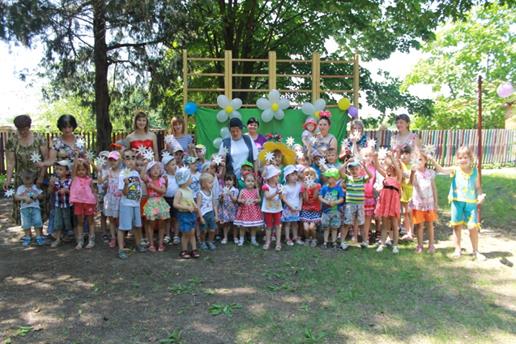 